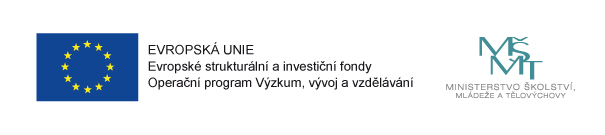 KRYCÍ LIST NABÍDKYpro zadání podlimitní veřejné zakázky na služby zadávané ve zjednodušeném podlimitním řízení dle § 53 zákona č. 134/2016 Sb., o zadávání veřejných zakázek, ve znění pozdějších předpisů(dále jen „zákon“)„Komplexní rozvoj profesních kompetencí pedagogů v oblasti prevence, včasné identifikace a včasné intervence problémového chování dětí s psychosociální emoční zátěží ve školách v 5 krajích ČR – ubytovací služby - Část 3 – Ubytování v Olomouckém kraji“Identifikační údaje zadavateleDodavatel - (případně reprezentant sdružení)Poznámka: Podává-li nabídku fyzická osoba, uvede následující údaje: obchodní firma nebo jméno, příjmení, místo podnikání, příp. místo trvalého pobytu, identifikační číslo a daňové identifikační číslo, bylo-li přiděleno, kontaktní spojení – telefon, fax, e-mail 
a bankovní spojení.Informace týkající se hodnocení nabídekOprávněná osoba k podání nabídky za dodavatele Název zadavatele:AZ HELP, zapsaný spolekSídlo zadavatele:Chopinova 523/10, Přívoz, 702 00 OstravaOsoba oprávněná jednat za zadavatele:Mgr. Petr Spurný, předseda radyIČ zadavatele:60459131Obchodní firma nebo název:Sídlo / místo podnikání:Telefon / fax:E-mail:IČ / DIČ:Zápis v OR:Statutární orgán:Osoba oprávněná jednat za dodavatele:Telefon / fax:E-mail:ZÁKLADNÍ HODNOTÍCÍ KRITÉRIUM nejnižší nabídková cenaNABÍDKA DODAVATELENabídková cena v Kč bez DPHUvádí se absolutní hodnota celkové nabídkové ceny v Kč bez DPH.Nabídková cena v Kč včetně DPHUvádí se absolutní hodnota celkové nabídkové ceny v Kč s DPH.Titul, jméno, příjmeníFunkce:Místo a datum podpisu:Podpis oprávněné osoby: